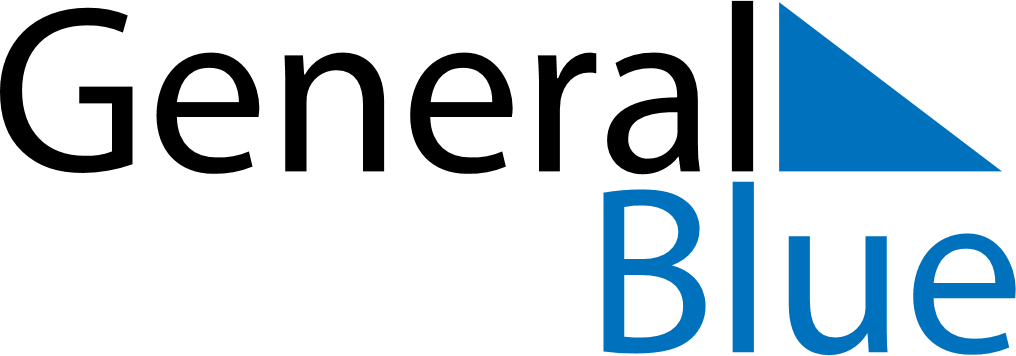 April 2024April 2024April 2024April 2024April 2024April 2024Grudki, Podlasie, PolandGrudki, Podlasie, PolandGrudki, Podlasie, PolandGrudki, Podlasie, PolandGrudki, Podlasie, PolandGrudki, Podlasie, PolandSunday Monday Tuesday Wednesday Thursday Friday Saturday 1 2 3 4 5 6 Sunrise: 5:58 AM Sunset: 6:59 PM Daylight: 13 hours and 0 minutes. Sunrise: 5:56 AM Sunset: 7:01 PM Daylight: 13 hours and 5 minutes. Sunrise: 5:53 AM Sunset: 7:03 PM Daylight: 13 hours and 9 minutes. Sunrise: 5:51 AM Sunset: 7:05 PM Daylight: 13 hours and 13 minutes. Sunrise: 5:49 AM Sunset: 7:06 PM Daylight: 13 hours and 17 minutes. Sunrise: 5:46 AM Sunset: 7:08 PM Daylight: 13 hours and 21 minutes. 7 8 9 10 11 12 13 Sunrise: 5:44 AM Sunset: 7:10 PM Daylight: 13 hours and 25 minutes. Sunrise: 5:42 AM Sunset: 7:12 PM Daylight: 13 hours and 30 minutes. Sunrise: 5:39 AM Sunset: 7:13 PM Daylight: 13 hours and 34 minutes. Sunrise: 5:37 AM Sunset: 7:15 PM Daylight: 13 hours and 38 minutes. Sunrise: 5:35 AM Sunset: 7:17 PM Daylight: 13 hours and 42 minutes. Sunrise: 5:32 AM Sunset: 7:19 PM Daylight: 13 hours and 46 minutes. Sunrise: 5:30 AM Sunset: 7:21 PM Daylight: 13 hours and 50 minutes. 14 15 16 17 18 19 20 Sunrise: 5:28 AM Sunset: 7:22 PM Daylight: 13 hours and 54 minutes. Sunrise: 5:25 AM Sunset: 7:24 PM Daylight: 13 hours and 58 minutes. Sunrise: 5:23 AM Sunset: 7:26 PM Daylight: 14 hours and 2 minutes. Sunrise: 5:21 AM Sunset: 7:28 PM Daylight: 14 hours and 6 minutes. Sunrise: 5:19 AM Sunset: 7:30 PM Daylight: 14 hours and 10 minutes. Sunrise: 5:16 AM Sunset: 7:31 PM Daylight: 14 hours and 14 minutes. Sunrise: 5:14 AM Sunset: 7:33 PM Daylight: 14 hours and 18 minutes. 21 22 23 24 25 26 27 Sunrise: 5:12 AM Sunset: 7:35 PM Daylight: 14 hours and 22 minutes. Sunrise: 5:10 AM Sunset: 7:37 PM Daylight: 14 hours and 26 minutes. Sunrise: 5:08 AM Sunset: 7:39 PM Daylight: 14 hours and 30 minutes. Sunrise: 5:06 AM Sunset: 7:40 PM Daylight: 14 hours and 34 minutes. Sunrise: 5:03 AM Sunset: 7:42 PM Daylight: 14 hours and 38 minutes. Sunrise: 5:01 AM Sunset: 7:44 PM Daylight: 14 hours and 42 minutes. Sunrise: 4:59 AM Sunset: 7:46 PM Daylight: 14 hours and 46 minutes. 28 29 30 Sunrise: 4:57 AM Sunset: 7:47 PM Daylight: 14 hours and 50 minutes. Sunrise: 4:55 AM Sunset: 7:49 PM Daylight: 14 hours and 54 minutes. Sunrise: 4:53 AM Sunset: 7:51 PM Daylight: 14 hours and 57 minutes. 